До конца года услуги ПФР можно получить в упрощенном порядкеУпрощенный порядок получения услуг Пенсионного фонда России, введенный весной прошлого года из-за распространения коронавируса, сохранится до конца 2021 года. Это позволит россиянам и дальше обращаться за услугами в дистанционном формате. Больше года антиковидный регламент обслуживания помогает уменьшать число личных визитов в клиентские офисы ПФР и центры госуслуг, сокращать количество представляемых гражданами сведений для оформления выплат и беззаявительно продлевать ранее назначенные пенсии и пособия.Дистанционное назначение пенсии через личный кабинет и по телефонуОформить пенсию сегодня можно с помощью электронного заявления через личный кабинет на портале Пенсионного фонда России или портале госуслуг. С согласия человека такое назначение может быть сделано полностью дистанционно на основе данных, переданных работодателями в информационную систему Пенсионного фонда. По ним определяются имеющиеся пенсионные коэффициенты и стаж, среднемесячный заработок для расчета пенсии, периоды ухода за детьми или пожилыми людьми, когда человек не работает, но его пенсия формируется, и прочие параметры. К моменту достижения пенсионного возраста вся эта информация уже есть в распоряжении фонда, поэтому человеку остается только подать электронное заявление, чтобы оформить выплату.Упрощенный регламент получения услуг Пенсионного фонда также позволяет обратиться за пенсией по телефонам региональных отделений и клиентских служб. Для оказания такой услуги операторы ПФР получают согласие на оформление выплат и отражают это в специальном акте, по которому создается заявление о назначении пенсии.Оформление и продление выплат по данным информационных реестровПенсионный фонд использует данные государственных информационных реестров, чтобы упрощать для граждан назначение выплат. Так, все виды пенсий по инвалидности и отдельные социальные выплаты оформляются в настоящее время с использованием Федерального реестра инвалидов. При обращении в ПФР инвалиду достаточно подать заявление, остальные сведения фонд получит из реестра и своей информационной системы. Инвалид при этом может подать электронное заявление и таким образом полностью дистанционно оформить выплату, не приходя за ней лично.Некоторые услуги благодаря реестру инвалидов предоставляются вообще без заявления. Например, продление пенсий по инвалидности. Весь процесс происходит автоматически по данным о переосвидетельствовании, поступающим в реестр инвалидов из бюро медико-социальной экспертизы.Содействие в сборе сведений для оформления выплатТерриториальные органы Пенсионного фонда оказывают содействие гражданам в запросе сведений для назначения выплат. В том числе документов, которые по закону должен представить сам человек. Соответствующие запросы направляются фондом в другие ведомства, работодателям, организациям-правопреемникам, в архивы и т. д. Для получения необходимых сведений Пенсионный фонд также заключает соглашения об информационном обмене со сторонними организациями. Например, с учебными заведениями. Их данные позволяют гражданам не представлять подтверждающие документы, чтобы, например, распорядиться материнским капиталом или продлить пенсию по потере кормильца.Информирование через личный кабинет и по телефонуВся справочная информация о выплатах Пенсионного фонда, в том числе о тех, которые уже предоставляются человеку, доступна в электронных кабинетах россиян. Пенсионеры и предпенсионеры найдут в кабинете справки и выписки, подтверждающие назначение выплат или право на льготы. Документы заверяются усиленной цифровой подписью и могут дистанционно отправляться в другие организации. Работающим россиянам в кабинете доступны сведения о пенсионных коэффициентах, сумме накоплений, стаже и отчислениях работодателей на пенсию. С прошлого года к этим данным также добавилась информация о профессиональной деятельности из электронной трудовой книжки. Для семей с сертификатом материнского капитала в кабинете всегда отражается актуальная сумма, которую можно потратить на выбранные цели.Предоставление справочной информации и консультирование с использованием персональных данных также возможны по телефону. Для идентификации в таких случаях используется заранее определенное кодовое слово. Раньше задать его можно было только с помощью личного заявления в Пенсионный фонд, однако с недавнего времени сделать это стало возможным и в электронном кабинете. Использование кодового слова позволяет получать более детальную персональную информацию в ходе телефонных консультаций со специалистами Пенсионного фонда.Государственное учреждение –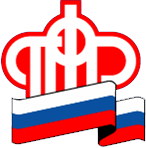 Отделение Пенсионного фонда РФ по Орловской области       302026, г. Орел, ул. Комсомольская, 108, телефон: (486-2) 72-92-41, факс 72-92-07Пресс-релиз